Θέμα: Προκήρυξη– πρόσκληση υποβολής υποψηφιοτήτων για την πλήρωση θέσεων σε Γραφεία ΕΟΤ Εξωτερικού.Α Π Ο Φ Α Σ ΗΟ ΓΕΝΙΚΟΣ ΓΡΑΜΜΑΤΕΑΣ ΤΟΥ Ε.Ο.Τ.Έχοντας υπόψη:1. Τις διατάξεις του Α.Ν. 1565/1950 (ΦΕΚ. 255 Α’), «περί συστάσεως Ελληνικού Οργανισμού Τουρισμού», όπως κυρώθηκε, τροποποιήθηκε και συμπληρώθηκε με τον Ν. 1624/1951 (ΦΕΚ 7 Α’) «περί κυρώσεως, τροποποιήσεως και συμπληρώσεως του Α.Ν. 1565/1950 «Περί συστάσεως Ελληνικού Οργανισμού Τουρισμού» και ισχύει σήμερα, και του Ν. 2160/1993 (ΦΕΚ 118 Α’) «Ρυθμίσεις για τον Τουρισμό και άλλες διατάξεις», όπως ισχύει σήμερα,2. Τις διατάξεις του Π.Δ. 343/2001 (ΦΕΚ 231 Α’) «Οργανισμός Διάρθρωσης Υπηρεσιών του Ελληνικού Οργανισμού Τουρισμού» και ειδικότερα των αρ. 18, 23, 25-29 και 31, όπως ισχύουν σήμερα,3. Τον ν. 4049/2012 (ΦΕΚ 35 Α’) «Αντιμετώπιση της βίας στα γήπεδα, του Ντόπινγκ, των προσυνεννοημένων αγώνων και λοιπές διατάξεις» και ειδικότερα τις διατάξεις των αρ. 26-32, 48 εδ. α’ και β’ και 54 περ. γ’ αυτού,4. Τις διατάξεις των αρ. 15 και 43§1 του ν. 4179/2013 (ΦΕΚ 175 Α’) «Απλούστευση διαδικασιών για την ενίσχυση της επιχειρηματικότητας στον τουρισμό, αναδιάρθρωση του Ελληνικού Οργανισμού Τουρισμού και λοιπές διατάξεις»,5. Τον Ν. 3270/2004 (ΦΕΚ 187 Α’) «Αρμοδιότητες του Υπουργείου Τουριστικής Ανάπτυξης και θέματα τουρισμού» και ειδικότερα τις διατάξεις του αρ. 4 και τις διατάξεις του αρ. 37 του Ν. 3756/2009 (ΦΕΚ 53 Α’) «Ρυθμίσεις για τα ‘Όργανα Διοίκησης του ΕΟΤ»,6. Τις διατάξεις των αρ. 6, 7 και 8 του Ν. 3878/2010 (ΦΕΚ 161 Α’) «Ρυθμίσεις θεμάτων Υπουργείου Πολιτισμού και Τουρισμού»,7. Τις διατάξεις της παρ. 1 του αρ. 2 του Π.Δ. 70/2015 (ΦΕΚ 114 ‘Α) περί μετονομασίας του Υπουργείου Οικονομίας, Υποδομών, Ναυτιλίας και Τουρισμού σε Υπουργείο Οικονομίας, Ανάπτυξης και Τουρισμού,8. Την υπ΄ αριθμ. 22857/06.11.2015 (ΦΕΚ 793/ΥΟΔΔ) απόφαση του Υπουργού και της Αναπληρώτριας Υπουργού Οικονομίας, Ανάπτυξης και Τουρισμού «Διορισμός Γενικού  Γραμματέα του Ε.Ο.Τ.»,9. Την υπ΄ αριθμ. 6196/27.03.2015 (ΦΕΚ 210/ΥΟΔΔ/01.04.2015) Απόφαση του Υπουργού και της Αναπληρώτριας Υπουργού Οικονομίας, Ανάπτυξης και Τουρισμού περί διορισμού Προέδρου, Αντιπροέδρου και μελών του Διοικητικού Συμβουλίου ΕΟΤ καθώς και τις υπ’ αριθμ. 25222/07.12.2015 (ΦΕΚ 895/ΥΟΔΔ και 896/ΥΟΔΔ/8.12.2015) και 8110/25.4.2016 (ΦΕΚ 228/ΥΟΔΔ/5.5.2015) όμοιες τροποποιητικές αυτής, 10. Την υπ’ αριθμ. 45/27.11.2015 (ΦΕΚ 2587/Β/01.12.2015) απόφαση ΔΣ ΕΟΤ «Μεταβίβαση αρμοδιοτήτων στον Γενικό Γραμματέα Ε.Ο.Τ.»,11. Τη με αρ. πρωτ. 502212/18.9.2008 απόφαση Γεν. Γραμματέα ΕΟΤ με θέμα «Καθορισμός του Επιδόματος Υπηρεσίας Αλλοδαπής του προσωπικού που υπηρετεί στις Υπηρεσίες Εξωτερικού του Ε.Ο.Τ. (Γραφεία και Παραρτήματα)»,  12. Τις διατάξεις του ν. 2685/1999 (Φ.Ε.Κ. 35 Α’) περί δαπανών μετακινουμένων προσώπων με εντολή Δημοσίου εντός και εκτός Επικράτειας για εκτέλεση υπηρεσίας, όπως ισχύει σήμερα, με τη θέση σε ισχύ του ν. 4336/2015 (ΦΕΚ 94 Α’), 13. Τις διατάξεις του άρθρου 16 «Επίδομα θέσης ευθύνης» παρ. 1 περ αζ’ σε συνδυασμό με το αρ. 34 «καταργούμενες διατάξεις» του ν. 4354/2015 (ΦΕΚ 176 ‘Α) και το υπ’ αριθμ. 2/5797/0022/Σχετ. 2/43462/0022/21.12.2012 Έγγραφο της 22ης Δ/νσης Μισθολογίου του Γενικού Λογιστηρίου του Κράτους,14. Τις διατάξεις του αρ. 28 του Π.Δ. 50/2001 (ΦΕΚ 39 Α’) «Καθορισμός προσόντων διορισμού σε θέσεις φορέων του δημοσίου τομέα»,  όπως ισχύει σήμερα, 15. Τις διατάξεις του Π.Δ. 113/2010 (ΦΕΚ 194 Α’) «Ανάληψη Υποχρεώσεων από τους Διατάκτες», όπως τροποποιήθηκε και ισχύει σήμερα,16. Τις διατάξεις του ν. 3861/2010 (ΦΕΚ 112 Α’) περί υποχρεωτικής ανάρτησης νόμων και πράξεων κυβερνητικών, διοικητικών και αυτοδιοικητικών οργάνων στο διαδίκτυο/ πρόγραμμα «διαύγεια», όπως τροποποιήθηκε και ισχύει σήμερα,17.  Τον τακτικό Προϋπολογισμό του Ε.Ο.Τ. έτους 2016 και το ΜΠΔΣ ετών 2016-2019,18. Την υπ’ αριθμ. 501678/10.9.2014 Απόφαση ΕΟΤ με την οποία προκηρύχθηκε η πλήρωση θέσεων σε Γραφεία Εξωτερικού και δη: μιας (1) θέσης Προϊστάμενου στο Γραφείο Βραζιλίας και πέντε (5) δεύτερων στα Γραφεία Γαλλίας, Ρωσίας, Σκανδιναβίας, Κάτω Χωρών και Κίνας· το γεγονός ότι η διαδικασία παρέμεινε ημιτελής, 19. Την προκύπτουσα ανάγκη επανασχεδίασης της στελέχωσης των θέσεων στα Γραφεία Εξωτερικού με σκοπό την διασφάλιση της απρόσκοπτης και ομαλής λειτουργίας αυτών ως δυναμικά κέντρα προώθησης του ελληνικού τουριστικού προϊόντος· οι θέσεις προς πλήρωση  ανέρχονται σε 17 από το σύνολο των 25 και αφορούν: Α. Θέσεις Προϊσταμένου στα Γραφεία Γερμανίας, Αυστρίας, Γαλλίας, Ρουμανίας, Τουρκίας, Ισραήλ, Κύπρου, Κίνας και Πολωνίας, Β. Δεύτερες θέσεις στα Γραφεία Ηνωμένου Βασιλείου& Ιρλανδίας, Αμερικής, Γερμανίας, Γαλλίας, Ρωσίας, Κάτω Χωρών (Ολλανδίας), Σκανδιναβίας και Κίνας. Η προκήρυξη των θέσεων που είναι στελεχωμένες την τρέχουσα περίοδο θα αφορά χρονικό διάστημα μετά τη λήξη της θητείας των ήδη υπηρετούντων σε αυτές,20. Τις υπ’ αριθμ. 1515/10.2.2016 (ΑΔΑ: Ω1Δ6469ΗΙΖ-Ψ5Ω, α/α: 1), 2736/2.3.2016 (ΑΔΑ: 7Χ8Χ469ΗΙΖ-ΤΥΓ, α/α: 207) και 3306/16.3.2016 (ΑΔΑ: ΩΛ38469ΗΙΖ-ΦΔΞ, α/α: 240)  Αποφάσεις ΕΟΤ περί δέσμευσης ποσών στους καε 0243, 0735, 0742 και 0896 στον Προϋπολογισμό ΕΟΤ έτους 2016· τα ποσά σχετίζονται με δαπάνες που προκαλούνται από τη διαδικασία στελέχωσης, ήτοι καταβολή επιδόματος αλλοδαπής, δαπάνες μετακίνησης, α’ εγκατάστασης και οικοσκευής καθώς και δημοσίευσης της παρούσας Προκήρυξης σε δυο ημερήσιες εφημερίδες αντίστοιχα,  21. Την υπ’ αριθμ. 2280/8.2.2016 (ΑΔΑ: ΩΩΡ44653Ο7-ΔΛ9) Απόφαση Υπουργού Οικονομίας, Ανάπτυξης και Τουρισμού «Έγκριση Ανάληψης Πολυετούς Υποχρέωσης» και την υπ’ αριθμ. 968/27.1.2016 (ΑΔΑ: 6Ω3Τ469ΗΙΖ-ΝΩΟ) Απόφαση ΕΟΤ περί προέγκρισης ποσών που θα βαρύνουν το οικ. έτος 2017 και αφορούν δαπάνες μετακίνησης, 22. Την υπ’ αριθμ. Πρωτ. 8/Συν:2η/27.1.2016 Απόφαση ΔΣ ΕΟΤ,ΑποφασίζουμεΑ. Ανακαλούμε την υπ’ αριθμ. 501678/10.9.2014 Απόφαση ΕΟΤ με την οποία είχε εκκινηθεί η διαδικασία πλήρωσης θέσεων σε Γραφεία Εξωτερικού.Β1. Προκηρύσσουμε, την πλήρωση εννέα (9) θέσεων Προϊσταμένου και οκτώ (8) δεύτερων θέσεων στα κάτωθι Γραφεία Εξωτερικού:Θέση Προϊσταμένου: Γερμανίας ΑυστρίαςΓαλλίας ΡουμανίαςΤουρκίας Ισραήλ Κύπρου Κίνας ΠολωνίαςΔεύτερες θέσεις: Ηνωμένου Βασιλείου& ΙρλανδίαςΑμερικήςΓερμανίαςΓαλλίαςΡωσίαςΚάτω Χωρών (Ολλανδίας)Σκανδιναβίας ΚίναςΒ2. Η επιλογή των υποψηφίων σε θέσεις ήδη στελεχωμένες θα αφορά χρονικό διάστημα μετά τη λήξη της θητείας των υπηρετούντων σε αυτές. Γ. Προϋποθέσεις πλήρωσης των θέσεωνΓ1. Για τη θέση Προϊσταμένου: Ι. Προϊστάμενοι των Γραφείων Εξωτερικού ορίζονται μόνιμοι υπάλληλοι του ΕΟΤ ή του Υπουργείου Οικονομίας, Ανάπτυξης& Τουρισμού ή των εποπτευόμενων από αυτό νομικών προσώπων, κατηγορίας ΠΕ ή ΤΕ, ανεξαρτήτως κλάδου, με βαθμό τουλάχιστον Ε’. ΙΙ. Οι υποψήφιοι, πέραν του απαιτούμενου τίτλου σπουδών κατηγορίας ΠΕ ή ΤΕ, απαιτείται να γνωρίζουν άριστα την αγγλική. Προτιμώνται, όμως, όσοι γνωρίζουν άριστα και τη γλώσσα της χώρας, στην οποία θα υπηρετήσουν ή, πλέον της άριστης γνώσης της αγγλικής, έχουν πολύ καλή γνώση της γλώσσας της χώρας, στην οποία θα υπηρετήσουν.  Εκτιμάται η γνώση κάθε άλλης ξένης γλώσσας.ΙΙΙ. Η πιστοποίηση του επιπέδου γνώσης της γλώσσας αποδεικνύεται από τα οριζόμενα πτυχία και πιστοποιητικά, σύμφωνα με τις διατάξεις του αρ. 28 του Π.Δ. 50/2001, ως ισχύει.ΙV. Μεταπτυχιακός τίτλος σπουδών αποτελεί ιδιαίτερο προσόν. Μεταπτυχιακός τίτλος στη διαφήμιση, τις δημόσιες σχέσεις, τον τουρισμό και τη διοίκηση επιχειρήσεων είναι επικρατέστερος άλλων μεταπτυχιακών τίτλων.V. Επιπλέον, οι υποψήφιοι απαιτείται: α) να έχουν συμπληρώσει τριετή τουλάχιστον υπηρεσία στον δημόσιο τομέα και β) να μην έχουν απομακρυνθεί από τα καθήκοντά τους στις υπηρεσίες, που υπηρετούν, για πειθαρχικό παράπτωμα, υπηρεσιακή ανεπάρκεια ή πλημμελή άσκηση των καθηκόντων τους. Η ως άνω προϋπόθεση δεν ισχύει, εάν οι υποψήφιοι έχουν απαλλαγεί ή αποκατασταθεί.  VI. Η πλήρωση των ως άνω θέσεων θα γίνει με τη διαδικασία της μετάθεσης για τους υπαλλήλους Ε.Ο.Τ. ή με τη διαδικασία της απόσπασης για τους υπαλλήλους του Υπουργείου Οικονομίας, Ανάπτυξης& Τουρισμού ή των εποπτευόμενων από αυτό νομικών προσώπων.Η διάρκεια της θητείας και στις δυο περιπτώσεις είναι τριετής.Γ2. Για τις δεύτερες θέσεις: Ι. Δικαίωμα υποψηφιότητας έχει το μόνιμο ή με σχέση εργασίας ιδιωτικού δικαίου αορίστου χρόνου προσωπικό του ΕΟΤ καθώς και το μόνιμο ή επί θητεία ή με σχέση εργασίας ιδιωτικού δικαίου αορίστου χρόνου του Υπουργείου Οικονομίας, Ανάπτυξης& Τουρισμού ή των εποπτευόμενων από αυτό νομικών προσώπων, κατηγορίας ΠΕ ή ΤΕ, ανεξαρτήτως κλάδου, με βαθμό τουλάχιστον Ε’. ΙΙ. Οι υποψήφιοι, πέραν του απαιτούμενου τίτλου σπουδών, απαιτείται να γνωρίζουν άριστα τη γλώσσα της χώρας, στην οποία θα υπηρετήσουν και πολύ καλά την αγγλική ή να γνωρίζουν άριστα τουλάχιστον την αγγλική. ΙΙΙ. Η πιστοποίηση του επιπέδου γνώσης της γλώσσας αποδεικνύεται από τα οριζόμενα πτυχία και πιστοποιητικά, σύμφωνα με τις διατάξεις του αρ. 28 του Π.Δ. 50/2001, όπως ισχύει σήμερα.IV. Μεταπτυχιακός τίτλος σπουδών αποτελεί ιδιαίτερο προσόν. Μεταπτυχιακός τίτλος στη διαφήμιση, τις δημόσιες σχέσεις, τον τουρισμό και τη διοίκηση επιχειρήσεων είναι επικρατέστερος άλλων μεταπτυχιακών τίτλων.V. Περαιτέρω, οι υποψήφιοι απαιτείται: α) να έχουν συμπληρώσει τριετή τουλάχιστον υπηρεσία στον δημόσιο τομέα και β) να μην έχουν απομακρυνθεί από τα καθήκοντά τους στις υπηρεσίες, που υπηρετούν, για πειθαρχικό παράπτωμα, υπηρεσιακή ανεπάρκεια ή πλημμελή άσκηση των καθηκόντων τους. Η ως άνω προϋπόθεση δεν ισχύει εάν οι υποψήφιοι έχουν απαλλαγεί ή αποκατασταθεί.  VI. Η πλήρωση των ως άνω θέσεων, θα γίνει με τη διαδικασία της μετάθεσης για τους υπαλλήλους ΕΟΤ ή με τη διαδικασία της απόσπασης για τους υπαλλήλους του Υπουργείου Οικονομίας, Ανάπτυξης& Τουρισμού ή των εποπτευόμενων από αυτό νομικών προσώπων.Η διάρκεια της θητείας και στις δυο περιπτώσεις είναι τριετής.Δ. ΥΠΟΒΟΛΗ ΑΙΤΗΣΕΩΝ Δ1. Για τη θέση Προϊσταμένου:Οι ενδιαφερόμενοι, που έχουν όλα τα προαναφερόμενα τυπικά προσόντα, καλούνται να υποβάλουν αίτηση υποψηφιότητας για μετάθεση ή απόσπαση, σύμφωνα με τα ανωτέρω. Στην αίτηση θα αναφέρεται: α) η επιθυμητή θέση κατά σειρά προτίμησης μέχρι τρία (3) Γραφεία Εξωτερικού και β) θα επισυνάπτονται, επί ποινή αποκλεισμού από την αξιολόγηση, βιογραφικό σημείωμα και υπεύθυνη δήλωση συνδρομής των επικαλούμενων προσόντων.Δ2. Για τις δεύτερες θέσεις: Οι ενδιαφερόμενοι, που έχουν όλα τα προαναφερόμενα τυπικά προσόντα, καλούνται να υποβάλουν αίτηση υποψηφιότητας για μετάθεση ή απόσπαση, σύμφωνα με τα ανωτέρω. Στην αίτηση θα αναφέρονται: α) η επιθυμητή θέση κατά σειρά προτίμησης μέχρι τρία (3) Γραφεία Εξωτερικού και γ) θα επισυνάπτονται, επί ποινή αποκλεισμού από την αξιολόγηση, βιογραφικό σημείωμα και υπεύθυνη δήλωση συνδρομής των επικαλούμενων προσόντων.Όσοι ενδιαφερόμενοι πληρούν τις προϋποθέσεις και επιθυμούν να αξιολογηθούν και για τις δυο κατηγορίες θέσεων (Γ1. –Γ2.), καλούνται να υποβάλουν δυο ξεχωριστές αιτήσεις, σύμφωνα με τα προαναφερόμενα. Για  όλους τους υποψηφίους: Ι. Οι ενδιαφερόμενοι υποβάλλουν την αίτηση υποψηφιότητας στο Κεντρικό Πρωτόκολλο Ε.Ο.Τ., Αν. Τσόχα 7, Αμπελόκηποι, Αθήνα, ισόγειο, α) είτε αυτοπροσώπως, β) είτε με άλλο εξουσιοδοτημένο από αυτούς πρόσωπο, εφόσον η εξουσιοδότηση φέρει την υπογραφή τους θεωρημένη από δημόσια Αρχή, γ) είτε ταχυδρομικά με συστημένη επιστολή, στην Κεντρική Υπηρεσία του Ε.Ο.Τ., με τα ακόλουθα στοιχεία: Προς Διεύθυνση Διοικητικού- Τμήμα Προσωπικού& Διοικητικής Οργάνωσης, Αν. Τσόχα 7, Αμπελόκηποι, Τ.Κ. 115 21, Αθήνα. Στην περίπτωση αυτή, το εμπρόθεσμο των αιτήσεων κρίνεται με βάση την ημερομηνία, που φέρει ο φάκελος αποστολής, ο οποίος, μετά την αποσφράγισή του, επισυνάπτεται στην αίτηση των υποψηφίων.ΙΙ. Οι αιτήσεις υποβάλλονται μέσα σε αποκλειστική προθεσμία δέκα (10) ημερών, η οποία αρχίζει από την επομένη της δημοσίευσης της παρούσας σε δυο (2) ημερήσιες εφημερίδες. ΙΙΙ. Μετά τη λήξη της ως άνω προθεσμίας, οι υποψήφιοι καλούνται σε συνέντευξη στον τόπο και κατά τον χρόνο, που ορίζεται με πράξη του Προϊσταμένου της Δ/νσης Διοικητικού του Ε.Ο.Τ. ΙV. Σχετικά αποδεικτικά έγγραφα των επικαλουμένων προσόντων υποβάλλονται στη Δ/νση Διοικητικού το αργότερο μέχρι το πέρας των προαναφερόμενων συνεντεύξεων. Οι ενδιαφερόμενοι από το προσωπικό του Υπουργείου Οικονομίας, Ανάπτυξης& Τουρισμού ή των εποπτευόμενων από αυτό νομικών προσώπων καλούνται να επισυνάψουν απλή φωτοτυπία των απαραίτητων τυπικών προσόντων. Οι ενδιαφερόμενοι από το προσωπικό του ΕΟΤ καλούνται να επισυνάψουν φωτοτυπία ομοίως, στην περίπτωση που έχουν πολύ πρόσφατα επικαιροποιήσει τα προσόντα αυτά.V. Η παρούσα να δημοσιευθεί σε δυο (2) ημερήσιες εφημερίδες, να κοινοποιηθεί στους υπαλλήλους του ΕΟΤ με ευθύνη των Προϊσταμένων τους, καθώς επίσης και στο Υπουργείο Οικονομίας, Ανάπτυξης& Τουρισμού, προκειμένου με ευθύνη του να λάβει έγκαιρα γνώση το προσωπικό του, ως και το προσωπικό των εποπτευόμενων από αυτό νομικών προσώπων. Η παρούσα αναρτάται και στη διαδικτυακή Πύλη του Ε.Ο.Τ. (www.gnto.gov.gr).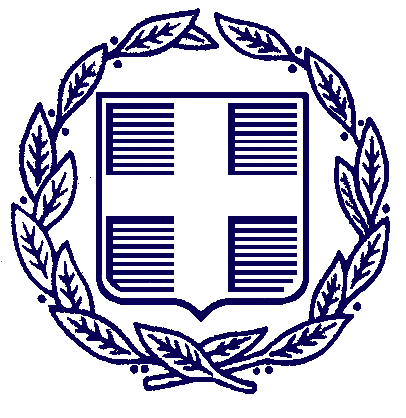 ΕΛΛΗΝΙΚΗ ΔΗΜΟΚΡΑΤΙΑ                                              ΥΠΟΥΡΓΕΙΟ ΟΙΚΟΝΟΜΙΑΣ, ΑΝΑΠΤΥΞΗΣ&ΤΟΥΡΙΣΜΟΥΕΛΛΗΝΙΚΟΣ ΟΡΓΑΝΙΣΜΟΣ ΤΟΥΡΙΣΜΟΥΓΕΝΙΚΗ ΔΙΕΥΘΥΝΣΗ ΠΡΟΒΟΛΗΣΔΙΕΥΘΥΝΣΗ ΔΙΟΙΚΗΤΙΚΟΥΤΜΗΜΑ ΠΡΟΣΩΠΙΚΟΥ & ΔΙΟΙΚ. ΟΡΓΑΝΩΣΗΣ                                                                      Ταχ. Δ/νση: Α. Τσόχα 7, 11521 ΑθήναΠληροφορίες: Τ. Αλεξάνδρου                                                    Τηλ: (0030) 210-8707353,           (0030) 210-8707062,           (0030) 210-8707172,          (0030) 210-8707427,Fax:  (0030) 210-6466214Mails: alexandrou_g@gnto.gr             administration@gnto.gr                                                        Αθήνα, 16.5.2016Α.Π.: 5558Προς: Αποδέκτες Πίνακα διανομήςΠΙΝΑΚΑΣ ΔΙΑΝΟΜΗΣΑΠΟΔΕΚΤΕΣ ΠΡΟΣ ΚΟΙΝΟΠΟΙΗΣΗ:Υπ. Οικονομίας, Ανάπτυξης& Τουρισμού- Γραφείο Αναπλ. Υπουργού Υπ. Οικονομίας, Ανάπτυξης& Τουρισμού - Γραφείο Αναπλ. Γεν. Γραμματέα Υπ. Οικονομίας, Ανάπτυξης& Τουρισμού- Δ/νση ΔιοικητικούΥπ. Οικονομίας, Ανάπτυξης& Τουρισμού- Δ/νση Στρατηγικού Σχεδιασμού-  Τμήμα Τουριστικής Πολιτικής, Νομοθετικών Ρυθμίσεων και ΜέτρωνΕΣΩΤΕΡΙΚΗ ΔΙΑΝΟΜΗ:Γραφείο Γεν. Γραμματέα ΕΟΤΓραφείο Προέδρου ΕΟΤΓενική Δ/νση ΠροβολήςΌλες οι Δ/νσεις ΕΟΤΓραφεία Ε.ΟΤ ΕξωτερικούΑρχείο Δ/νσης Διοικητικού- ΤμήμαΟ ΓΕΝΙΚΟΣ ΓΡΑΜΜΑΤΕΑΣ ΤΟΥ ΕΟΤ  ΔΗΜΗΤΡΙΟΣ ΤΡΥΦΩΝΟΠΟΥΛΟΣ